Základní škola Uhlířské Janovice, okres Kutná Hora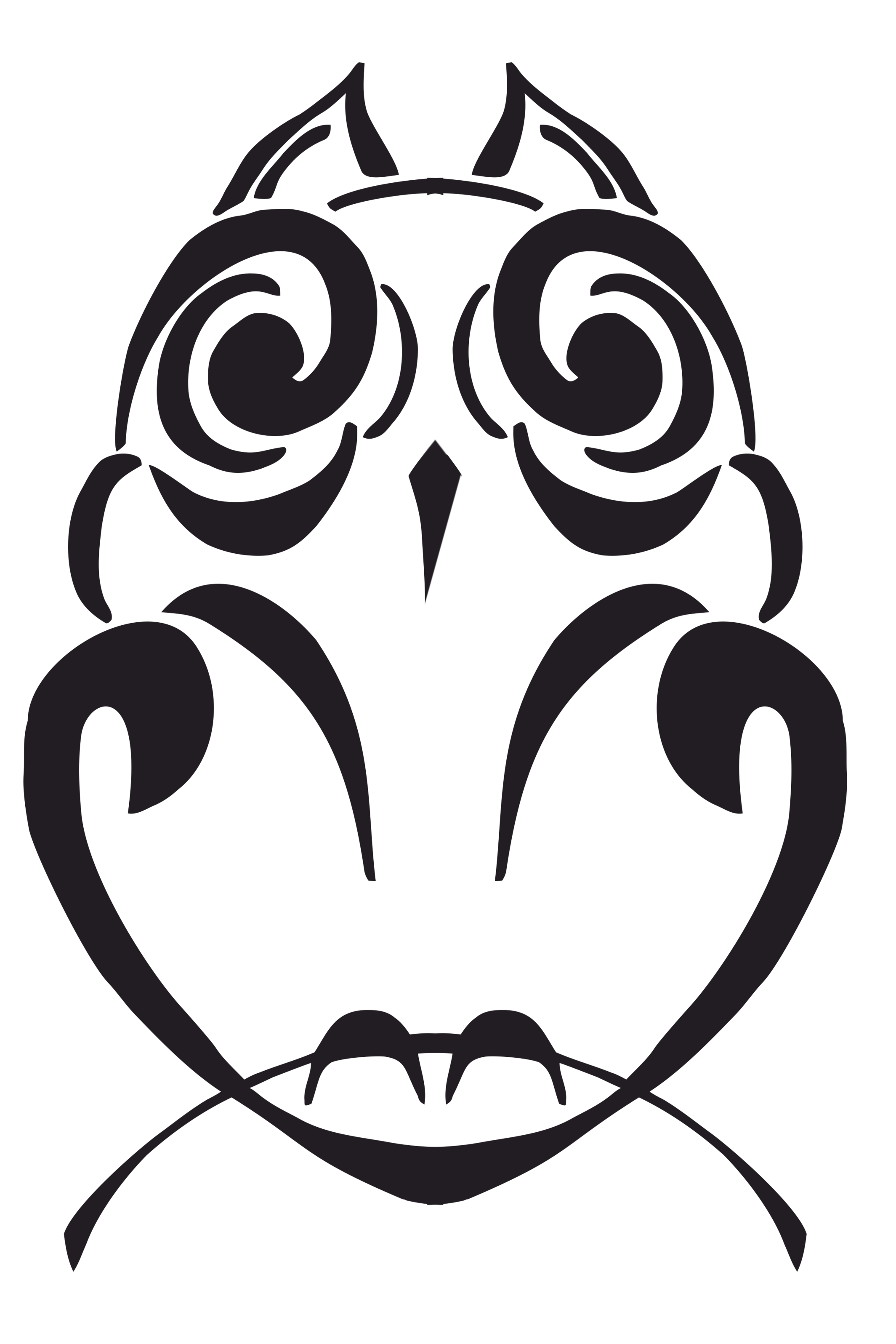 Uhlířské Janovice, Třebízského 268, 285 04  IČ: 750 329 11, IZO 102 226 776,  tel: 327 300 000, e-mail: zs@zsuj.cz, www.zsuj.czkód/reg. číslo:Žádost o předčasný nástup povinné školní docházky:			ano		neV souladu s ustanovením § 36 odstavec 1 včetně navazujících ustanovení zákona 561/2004 Sb., (školský zákon) v platném znění, žádáme o odklad povinné školní docházky ve školním roce 2021/2022. § 36 Plnění povinnosti školní docházky (3) Povinná školní docházka začíná počátkem školního roku, který následuje po dni, kdy dítě dosáhne šestého roku věku, pokud mu není povolen odklad. Dítě, které dosáhne šestého roku věku v době od září do konce června příslušného školního roku, může být přijato k plnění povinné školní docházky již v tomto školním roce, je-li přiměřeně tělesně i duševně vyspělé a požádá-li o to jeho zákonný zástupce. Podmínkou přijetí dítěte narozeného v období od září do konce prosince k plnění povinné školní docházky podle věty druhé je také doporučující vyjádření školského poradenského zařízení, podmínkou přijetí dítěte narozeného od ledna do konce června doporučující vyjádření školského poradenského zařízení a odborného lékaře, která k žádosti přiloží zákonný zástupce.Přílohy1: 	Doporučení školského poradenského zařízení (ŠPZ):	ano		ne		Doporučení odborného lékaře: 				ano		ne(děti, které dovrší 6 let od 1. 1. 2022 – 30. 6. 2022)Žádost o odklad povinné školní docházky1:				ano		neV souladu s ustanovením § 37 odstavec 1 včetně navazujících ustanovení zákona 561/2004 Sb., (školský zákon) v platném znění, žádáme o odklad povinné školní docházky ve školním roce 2021/2022. § 37 Odklad povinné školní docházky(1) Není-li dítě tělesně nebo duševně přiměřeně vyspělé a požádá-li o to písemně zákonný zástupce dítěte v době zápisu dítěte k povinné školní docházce podle § 36 odst. 4, odloží ředitel školy začátek povinné školní docházky o jeden školní rok, pokud je žádost doložena doporučujícím posouzením příslušného školského poradenského zařízení, a odborného lékaře nebo klinického psychologa. Začátek povinné školní docházky lze odložit nejdéle do zahájení školního roku, v němž dítě dovrší osmý rok věku.Přílohy1: 	Doporučení školského poradenského zařízení:		ano		ne		Doporučení odborného lékaře/klinického psychologa:	ano		neŽádost o přijetí ke vzdělávání v přípravné třídě základní školy1:	ano		neV souladu s ustanovením § 34, § 34a, § 47 včetně navazujících ustanovení zákona 561/2004 Sb., (školský zákon) v platném znění, žádáme o vzdělávání v přípravné třídě základní školy ve školním roce 2021/2022. § 34 Organizace předškolního vzdělávání(1)  Od počátku šk. roku, který následuje po dni, kdy dítě dosáhne pátého roku věku, do zahájení povinné školní docházky dítěte, je předškolní vzdělávání povinné.§ 34a Povinnost předškolního vzdělávání a způsoby jejího plnění 5b) Jiným způsobem vzdělávání v přípravné třídě ZŠ.§ 47 Přípravné třídy základní školy(1) Obec, svazek obcí, kraj a registrovaná církev, náboženská společnost, které bylo přiznáno oprávnění k výkonu zvláštního práva zřizovat církevní školy, a jiná právnická nebo fyzická osoba, zřizující školy a školská zařízení podle § 8 odst. 6, mohou zřizovat přípravné třídy základní školy pro děti v posledním roce před zahájením povinné školní docházky, u kterých je předpoklad, že zařazení do přípravné třídy vyrovná jejich vývoj, přednostně děti, kterým byl povolen odklad povinné školní docházky. Přípravnou třídu lze zřídit, pokud se v ní bude vzdělávat nejméně 10 dětí. Ke zřízení přípravné třídy základní školy obcí, svazkem obcí a krajem je nezbytný souhlas krajského úřadu.(2) O zařazování žáků do přípravné třídy základní školy rozhoduje ředitel školy na žádost zákonného zástupce dítěte a na základě písemného doporučení školského poradenského zařízení, které k žádosti přiloží zákonný zástupce. Obsah vzdělávání v přípravné třídě je součástí školního vzdělávacího programu.Přílohy1:	 	Doporučení školského poradenského zařízení: 		ano		neŽADATEL – zákonný zástupce dítěteÚČASTNÍK ŘÍZENÍ – DÍTĚ místo:									datum:podpis zákonných zástupců: ……………………………		……………………………………….DůležitéPo registraci v aplikaci Zápisy Online (12. 4. 2021 - 23. 4. 202) je k dokončení zápisu nutné doručit (osobně, elektronicky, Českou poštou nebo jinou službou) na adresu základní školy nejpozději do 30. 4. 2021 následující formuláře a dokumenty:tuto vyplněnou žádost s označením účelu (předčasný nástup k PŠD, nástup k PŠD s odkladem, vzdělávání v přípravné třídě)  vyplněnou přihlášku ke vzdělávánípovinné přílohy (doporučení ŠPZ, v některých případech doporučení odborného lékaře, viz 1. strana)kopii rodného listu v případě potřeby další dokumenty, které dokládají vyplněné údaje z přihlášky (rozhodnutí soudu,…) Po kontrole doručených podkladů budete vyzváni buď k jejich doplnění, nebo přímo k podpisu rozhodnutí. Výsledek zápisu přijat/nepřijat bude zveřejněn pod přiděleným kódem na webu školy. Nepřijatí uchazeči budou vyrozuměni i písemnou formou. Kritéria zápisu jsou zveřejněna na webu školy. Odkaz na ně a na formuláře byl uveden v potvrzovací zprávě z rezervační aplikace.  Ve zprávě byly uvedeny také kontakty a adresa doručení. Zákonné zástupce (dále jen rodiče) upozorňujeme, že na základě zákona č. 89/2012 Sb. občanský zákoník, ve znění pozdějších předpisů, mají rodiče právo zastupovat dítě při právních jednáních, ke kterým není právně způsobilé. Rodiče jsou povinní si vzájemně sdělit vše podstatné, co se týká dítěte a jeho zájmů. Při právním jednání vůči dítěti, které není způsobilé ve věci samostatně právně jednat, postačí k jednání jen jeden z rodičů jako ZZ dítěte, který bude jednat s třetí stranou (školou). Jedná-li jeden z rodičů v záležitosti dítěte sám vůči třetí osobě (škole), tak ta je v dobré víře a má se za to, že ZZ jedná se souhlasem druhého rodiče. Při vedení dokumentace škola postupuje v souladu s Nařízením Evropského parlamentu a Rady (EU) 2016/679 (GDPR) a v souladu se zákonem č. 110/2019 Sb., o zpracování osobních údajů. Další podstatné okolnosti uveďte v přílohách.ZZ – matka, jméno a příjmenítrvalé bydlištěkorespondenční adresatelefonemailZZ – otec, jméno a příjmenítrvalé bydlištěkorespondenční adresatelefonemailjméno a příjmení datum narozenírodné číslomísto narozenímateřský jazykmateřský jazykmateřský jazykstátní příslušnostdítě již mělo odkladdítě již mělo odkladdítě již mělo odkladano       neano       netrvalé bydliště podle matrikyves/městoOÚ/MÚ                                  trvalé bydliště podle matrikyulicečísloPSČskutečné bydliště ves/městoOÚ/MÚ                                  skutečné bydliště ulicečísloPSČPSČnavštěvuje MŠano       neano       neadresaspádová ZŠZŠ Uhlířské Janovice            jiná:ZŠ Uhlířské Janovice            jiná:ZŠ Uhlířské Janovice            jiná:ZŠ Uhlířské Janovice            jiná:ZŠ Uhlířské Janovice            jiná:ZŠ Uhlířské Janovice            jiná:ZŠ Uhlířské Janovice            jiná:ZŠ Uhlířské Janovice            jiná:ZŠ Uhlířské Janovice            jiná:ZŠ Uhlířské Janovice            jiná:klient ŠPZano       neano       neadresaadresa